LABORATORIO PERMANENTE DI INTERPRETAZIONE(Dipartimento di Interpretazione e Traduzione)Prof.ssa SUSANA MONCALVILLOTeoría y Metodología de la Traducción UNRCuerpo de Traductores UNRDirigente de INDESO MUJERUniversidad Nacional de Rosario (UNR, Argentina)Violencia de género en ámbito judicialVenerdì 25 settembre 2015, 11.30, Aula 10 Teaching Hub, Viale Filippo Corridoni, 20, Forlì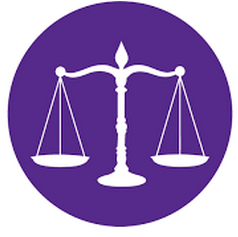 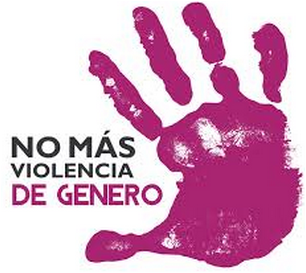 E’ prevista l’interpretazione simultanea verso l’italianoSono cordialmente invitati docenti, ricercatori, dottorandi, assegnisti, borsisti e studenti